vlaams minister van antwoord op vraag nr.  van van Er werden binnen de innovatieoproep 32 projecten ingediend, waarvan er 13 projecten positief geëvalueerd werden en een subsidie zullen ontvangen voor een totaalbedrag van 1.053.808,32 euro. Hierbij een overzicht van de gesubsidieerde projecten.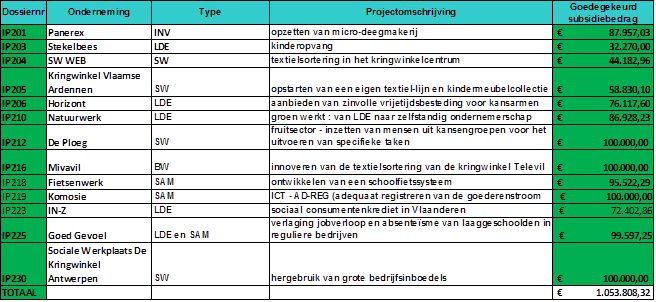 